MATEMÁTICA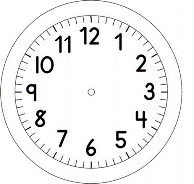 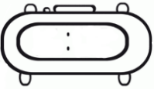 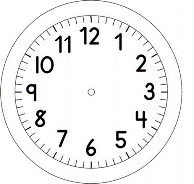 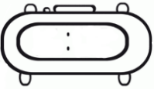 COMPLETE O QUADRO, OBSERVANDO OS PONTOS NOS DADOS    II.  JOGUE UM DADO (FACES DE 1 A 6), O OUTRO JÁ ESTÁ FIXADO NA FACE DO DOIS COMO MOSTRA A FIGURA ABAIXO. QUAL FACE O SEU DADO DEVERÁ CAIR PARA O RESULTADO SER OITO?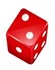 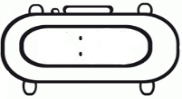 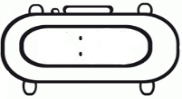 DADOSEM MATEMÁTICATOTAL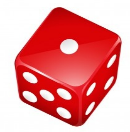 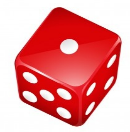     1                         2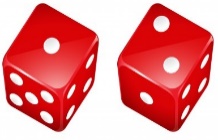 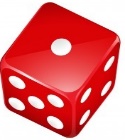 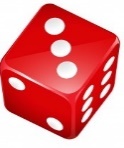 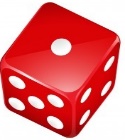 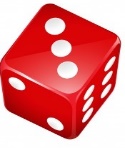 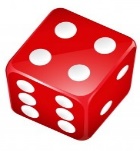 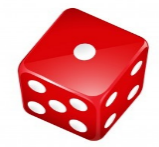 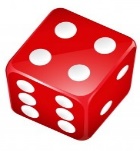 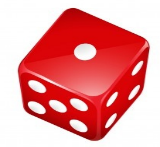 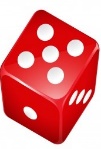 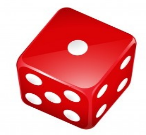 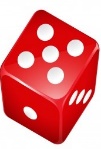 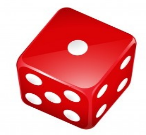 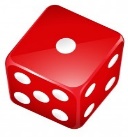 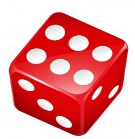 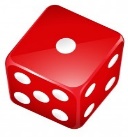 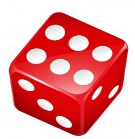 